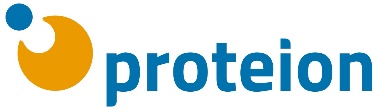 Omgaan met privacyVerpleegkundigen, artsen, uitvoerenden van de Thuiszorg en nog een aantalberoepsgroepen hebben een beroepsgeheim. Proteion Welzijn heeft eveneens te maken met de Wet op de Privacy. In uw samenwerkingsovereenkomst is dit ook opgenomen.Wat houdt dit in?Geheimhouding betekent dat u wat u in uw werk hoort of ziet, geheim dient tehouden ter bescherming van alle betrokkenen. Ook na beëindiging van de werkzaamheden geldt dit.Geheimhouding is erop gerichtdat er zorgvuldig wordt omgegaan met het vertrouwen dat de ander in u steltdat er voorkomen wordt, dat er te gemakkelijk en te snel gepraat of geoordeeld wordtdat men elkaar beschermt voor verhalen of oordelen, die een eigen leven kunnen gaan leiden.Hoe om te gaan met dingen die u - in vertrouwen - bekend zijn (gemaakt)?Laat u niet verleiden om bij een hulpvrager over een andere hulpvrager te praten.Als u aan iemand uitlegt wat u doet als vrijwilliger bij Proteion Welzijn, vermijd dan iets te vertellen over de hulpvrager die u bezoekt.Denk altijd goed na over hoeveel en wat u wilt vertellen als u een bijeenkomst bijwoont. Namen worden niet genoemd.Wees voorzichtig als mensen (op straat, in de winkel, bij een verjaardag, etc.) u iets vragen over de hulpvrager die u bezoekt.Soms wilt u even stoom afblazen bij uw partner. Probeer voor ogen te houdenhoeveel u wilt vertellen. U kunt huisgenoten soms in een moeilijke positieplaatsen als u teveel vertelt. Voor kinderen is het soms moeilijk in te schatten hoe vertrouwelijk iets is.Zijn er dingen die u graag wilt bespreken, bel de coördinator of vrijwillige contactpersoon.Zijn er (ernstige) dingen die uzelf betreffen of overkomen zijn en waarover u wilt praten? Bel in dat geval de coördinator of vrijwillige contactpersoon.Oktober 2015